	TROY USD 429WEEKLY ACTIVITIES SCHEDULE – Week 7 	OCTOBER 9-14– Bus Duty 3HAPPY NATIONAL ACTIVITIES WEEK!Monday, October 9TMS Football @ SPPS (Nemaha Central HS FB Field – 214 N 11th St., Seneca, KS)/54 min.	Bus Departs @ 5 PMBoard of Education Meeting – 5 PM; Troy Central OfficeTuesday, October 10THS Volleyball Quad @ Wash Co w/Frankfort & CC – JV @ 5 pm/ Varsity @ 6 PM	Bus Departs @ 1:30 PM/Driver -?/115 N D St., Washington, KS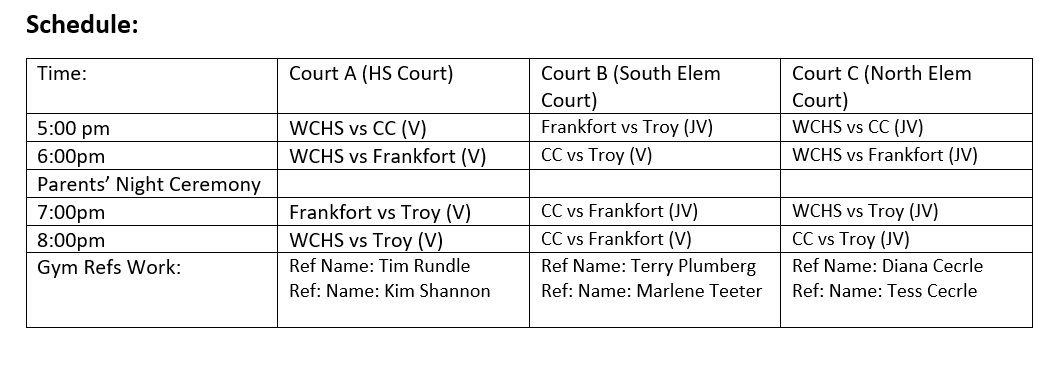 Wednesday, October 11FFA Dairy Judging – Bus Departs @ 8 AM @ SabethaThursday, October 12TVL Cross Country hosted by Axtell @ Spring Creek Gold Course, 1800 Spring Creek Dr., Seneca, KS   	Bus Departs @ 1:50 PM/ Driver – Roger PurdyTHS Volleyball Quad @ Horton (Varsity Only) – 5 PM/1120 Frist Ave E, Horton KS  	Bus Departs @ 3:15 PM / Driver - Friday, October 13THS FB @ Troy vs Onaga- 7 PMSenior Night @ 6:30 PMFFA Pumpkin Decorating Voag Shop – 6:30 PMSaturday, October 14TVL Volleyball @ Washington County – 8 AM 	Bus Departs @ 5:30 AM/Driver -?/115 N D St., Washington, KS